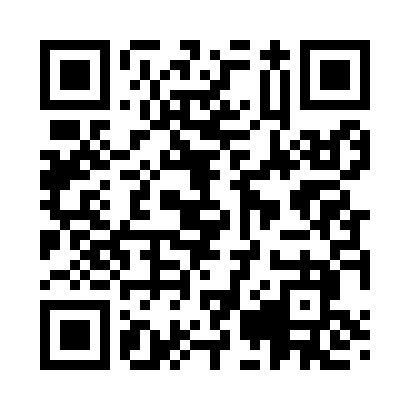 Prayer times for Academyville, Pennsylvania, USAWed 1 May 2024 - Fri 31 May 2024High Latitude Method: Angle Based RulePrayer Calculation Method: Islamic Society of North AmericaAsar Calculation Method: ShafiPrayer times provided by https://www.salahtimes.comDateDayFajrSunriseDhuhrAsrMaghribIsha1Wed4:366:0012:584:497:569:202Thu4:355:5912:584:497:579:223Fri4:335:5812:584:497:589:234Sat4:325:5712:584:497:599:255Sun4:305:5512:584:508:009:266Mon4:295:5412:584:508:019:277Tue4:275:5312:574:508:029:298Wed4:265:5212:574:508:039:309Thu4:245:5112:574:518:049:3110Fri4:235:5012:574:518:059:3311Sat4:215:4912:574:518:069:3412Sun4:205:4812:574:518:079:3513Mon4:195:4712:574:528:089:3714Tue4:175:4612:574:528:099:3815Wed4:165:4512:574:528:109:3916Thu4:155:4412:574:528:119:4117Fri4:145:4312:574:538:129:4218Sat4:125:4312:574:538:139:4319Sun4:115:4212:584:538:149:4420Mon4:105:4112:584:548:159:4621Tue4:095:4012:584:548:159:4722Wed4:085:4012:584:548:169:4823Thu4:075:3912:584:548:179:4924Fri4:065:3812:584:558:189:5125Sat4:055:3812:584:558:199:5226Sun4:045:3712:584:558:209:5327Mon4:035:3612:584:558:209:5428Tue4:025:3612:584:568:219:5529Wed4:015:3512:584:568:229:5630Thu4:015:3512:594:568:239:5731Fri4:005:3412:594:568:239:58